Управление  Пенсионного фонда РФ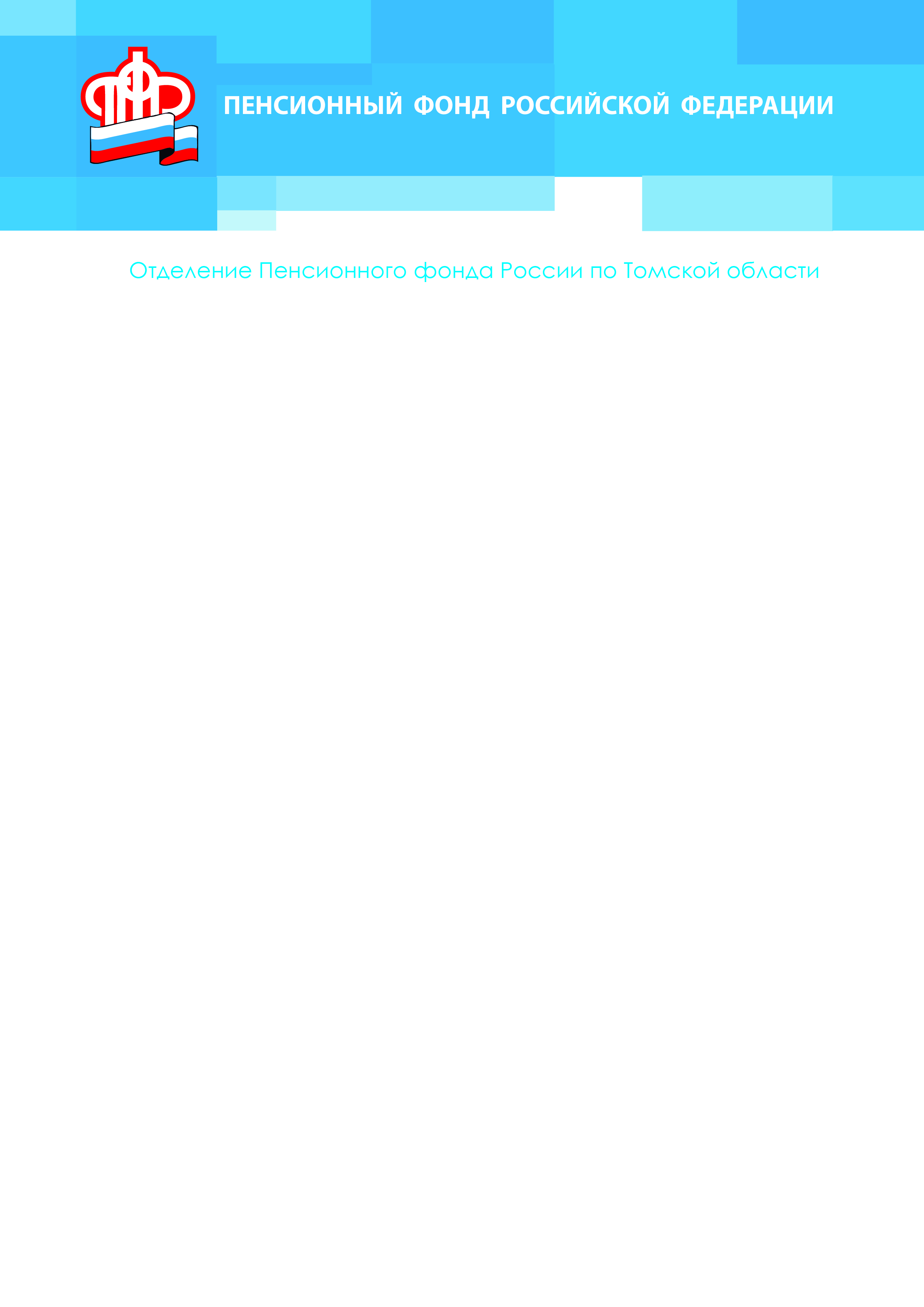 в Асиновском районе Томской области (межрайонное)Новый способ мошенничества: на заметку жителям региона!14 июня 2019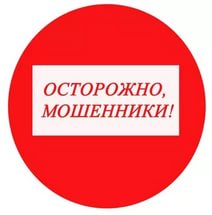 Аферисты нашли новый способ обмана держателей банковских карт. Пока данный вид мошенничества зарегистрирован лишь в одном регионе в Алтайском крае.По сообщению пресс-службы правоохранительных органов  на днях в полицию Бийска стали поступать сообщения от граждан, пострадавших от действий мошенников, которые представлялись сотрудниками государственных учреждений: Пенсионного фонда и во втором случае – многофункционального центра.В обоих случаях злоумышленники, представляясь сотрудниками известных госструктур, объявляли жителям Бийска, что им якобы положены определенные выплаты, которые можно получить незамедлительно, но для этого просили подтвердить анкетные данные, уточнить номер банковской карты и код из СМС-сообщения. В результате пострадал 53-летний мужчина, у которого после разговора с мошенницей, назвавшейся сотрудником многофункционального центра, исчезло с банковской карты 108 тысяч рублей. 47-летняя бийчанка оказалась более настороженной. Она пресекла разговор с лжесотрудницей МФЦ и обратилась в полицию.В Томской области с подобными фактами пока не сталкивались, и тем не менее, Отделение Пенсионного фонда РФ по Томской области  призывает жителей региона быть бдительными и не доверять сомнительной информации, а также никому и ни при каких обстоятельствах не сообщать свои персональные данные или данные банковской карты.УПФР в Асиновском районе  Томской области (межрайонное)Тел.: (38241) 2-12-19; E-mail: admin009@080.pfr.ru